18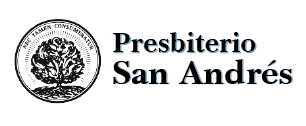                              Reunión de Presbiterio 157, Comunidad Cristiana de Plátanos                                                 Sábado 09 de marzo de 2024Estas son las correspondencias recibidas y enviadas desde la Ultima Reunión de PresbiterioRecibidos:Enviados: